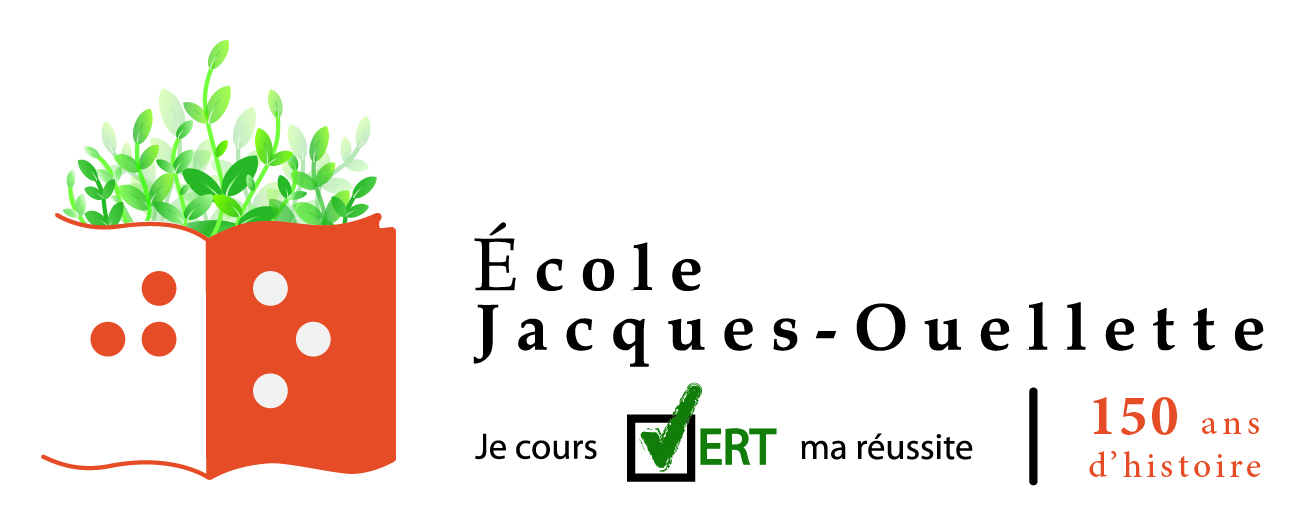 PRIMAIRERÉSUMÉ DES INFORMATIONS RELATIVES À L’ÉVALUATION DES APPRENTISSAGES DE VOTRE ENFANTAnnée scolaire 2022-2023Libellés aux bulletinsLibellés aux bulletinsLibellés aux bulletinsLibellés aux bulletins1re étape2e étape3e étapePondération
%Pondération
%Pondération
%Libellés aux bulletinsLibellés aux bulletinsLibellés aux bulletinsLibellés aux bulletins04 nov.07
mars23
juin1er cycle2e cycle3e cycleFrançais, langue d’enseignementFrançais, langue d’enseignementLire des textes variés et apprécier des œuvresLire des textes variés et apprécier des œuvres√√√505040Français, langue d’enseignementFrançais, langue d’enseignementÉcrireÉcrire√√303040Français, langue d’enseignementFrançais, langue d’enseignementCommuniquer oralementCommuniquer oralement√√√202020Anglais, langue seconde(programe
de base)Cycle 1Comprendre des textes entendusComprendre des textes entendus√√60Anglais, langue seconde(programe
de base)Cycle 1Communiquer oralement en anglaisCommuniquer oralement en anglais√√40Anglais, langue seconde(programe
de base)Cycle 2 et 3  Communiquer oralement en anglaisCommuniquer oralement en anglais√√√5050Anglais, langue seconde(programe
de base)Cycle 2 et 3  Comprendre des textes lus et entendusComprendre des textes lus et entendus√√3535Anglais, langue seconde(programe
de base)Cycle 2 et 3  Écrire des textesÉcrire des textes√√1515MathématiqueMathématiqueRésoudre une situation-problèmeRésoudre une situation-problème√√303030MathématiqueMathématiqueRaisonnerRaisonner√√√707070Science et technologieUn seul résultat par bulletinScience et technologieUn seul résultat par bulletinRésoudre des problèmesRésoudre des problèmes√√100100Science et technologieUn seul résultat par bulletinScience et technologieUn seul résultat par bulletinUtiliser des connaissances scientifiques et technologiquesUtiliser des connaissances scientifiques et technologiques√√100100Science et technologieUn seul résultat par bulletinScience et technologieUn seul résultat par bulletinCommuniquer à l’aide du vocabulaire et des symboles scientifiques et technologiquesCommuniquer à l’aide du vocabulaire et des symboles scientifiques et technologiques√√100100Géographie, histoire éducation à la citoyennetéUn seul résultat par bulletinGéographie, histoire éducation à la citoyennetéUn seul résultat par bulletinLire l’organisation d’une société sur son territoireLire l’organisation d’une société sur son territoire  √√100100Géographie, histoire éducation à la citoyennetéUn seul résultat par bulletinGéographie, histoire éducation à la citoyennetéUn seul résultat par bulletinInterpréter le changement dans une société et sur son territoireInterpréter le changement dans une société et sur son territoire  √√100100Géographie, histoire éducation à la citoyennetéUn seul résultat par bulletinGéographie, histoire éducation à la citoyennetéUn seul résultat par bulletinS’ouvrir à la diversité des sociétés et de leurs territoiresS’ouvrir à la diversité des sociétés et de leurs territoires  √√100100Arts plastiquesUn seul résultat par bulletinArts plastiquesUn seul résultat par bulletin70%Réaliser des images personnelles et médiatiques√√√100100100Arts plastiquesUn seul résultat par bulletinArts plastiquesUn seul résultat par bulletin30%Apprécier des œuvres√√√100100100MusiqueUn seul résultat par bulletinMusiqueUn seul résultat par bulletin70%Inventer des pièces musicales√√100100100MusiqueUn seul résultat par bulletinMusiqueUn seul résultat par bulletin70%Interpréter des pièces musicales√√100100100MusiqueUn seul résultat par bulletinMusiqueUn seul résultat par bulletin30%Apprécier des œuvres musicales√√100100100Libellés aux bulletinsLibellés aux bulletinsLibellés aux bulletins1re étape2e étape3e étapePondération
%Pondération
%Pondération
%Libellés aux bulletinsLibellés aux bulletinsLibellés aux bulletins04 nov.07
mars23
juin1er cycle2e cycle3e cycleÉducation physique et à la santéUn seul résultat par bulletinPratiquer des activités physiques individuellementPratiquer des activités physiques individuellement√√√100100100Éducation physique et à la santéUn seul résultat par bulletinPratiquer des activités physiques en équipePratiquer des activités physiques en équipe√√√100100100Éducation physique et à la santéUn seul résultat par bulletinAdopter un mode de vie sain et actifAdopter un mode de vie sain et actif√√√100100100Éthique et culture religieuseUn seul résultat par bulletin50%Réfléchir sur des questions éthiques  √√100100100Éthique et culture religieuseUn seul résultat par bulletin50%Pratiquer le dialogue  √√100100100Éthique et culture religieuseUn seul résultat par bulletin50%Manifester une compréhension du phénomène religieux  √√100100100Éthique et culture religieuseUn seul résultat par bulletin50%Pratiquer le dialogue  √√100100100Informatique (TIC)Utilisation de logiciels de communication et de soutien à l’apprentissageUtilisation de logiciels de communication et de soutien à l’apprentissage√√√100100100Braille*Apprentissage et application du brailleApprentissage et application du braille√√√100100100Commentaires sur les autres compétencesOrganiser son travail (Titulaires)Organiser son travail (Titulaires)√Un commentaire Un commentaire Un commentaire Commentaires sur les autres compétencesTravailler en équipe (spécialistes)Travailler en équipe (spécialistes)Un commentaireUn commentaireUn commentaireCommentaires sur les autres compétencesSavoir communiquer (Spécialistes)Savoir communiquer (Spécialistes)√Un commentaireUn commentaireUn commentaireCommentaires sur les autres compétencesExercer son jugement critique (spécialistes)Exercer son jugement critique (spécialistes)Un commentaireUn commentaireUn commentairePrécisions sur le tableau précédentLe tableau précédent présente la fréquence d’évaluation des différentes compétences. Il précise aussi la valeur accordée à chaque compétence dans le résultat final pour les disciplines en français, mathématique et anglais.Dans les autres disciplines, les compétences seront développées et prise en compte dans l’évaluation, mais une note globale sur 100 apparaîtra au bulletin. Le texte en gras souligné correspond aux compétences retrouvées au bulletin.En anglais, sciences et technologie, géographie et histoire, la zone grisée signifie qu’aucun résultat ne sera consigné au bulletin. Toutefois, votre enfant développera ces compétences même si elles ne sont pas évaluées formellement pendant l’année. Il est à noter que dans chacune des disciplines, un espace est prévu dans les bulletins pour communiquer, au besoin, des commentaires liés aux forces, aux défis et aux progrès de votre enfant.* Les compétences en braille sont enseignées à l’élève qui le requière selon ses besoins.Exemples de moyens utilisés pour les évaluations en tenant compte du plan d’intervention de l’élèveFrançais : 	grilles d'observation, entretiens de lecture, carnet de lecture, travaux écrits individuels ou d'équipe, situation d'écriture, entrevues, traces d'analyse grammaticale, situations de communication orale, situations d’apprentissage, situations d’évaluation …Anglais : 	exercices, contrôles, activités, situations d’apprentissage, situations d’évaluation…Mathématique : 	situations-problèmes, situations d’application, de différents projets, activités, travaux d’équipe, contrôles, tests de mémoire, de rapidité, situations d’apprentissage, situations d’évaluation…Sciences et Technologie : 	des projets, des grandes questions à résoudre, de l’analyse et de la conception d’objets technologiques, seul ou en équipe situations d’apprentissage, situations d’évaluation…Géographie et Histoire : 	lecture de textes, d’image et de graphiques, de projets (maquette, présentation, dessin) ou de contrôles, situations d’apprentissage, situations d’évaluation… Arts plastiques : 	projets, activités, fiches, évaluations orales, discussions, situations d’apprentissage, situations d’évaluation…Musique : 	projets, présentations, activités, fiches, évaluations orales, discussions, situations d’apprentissage, situations d’évaluation…Éducation physique : 	carnets, questionnement, observations dans la pratique d’une activité physique, situations d’apprentissage, situations d’évaluation…Éthique et culture religieuse : 	grilles, productions, entrevues, situations d’apprentissage, situations d’évaluation…CALENDRIERDe plus, des renseignements sur le cheminement de votre enfant vous seront communiqués au moins une fois par mois.  Les moyens de communication peuvent être variés tels que : rencontre de parents, messages à l’agenda, plan d’intervention, portfolio, appels aux parents, courriels, annotations sur les productions, etc.La direction